Przygotowanie do konsultacji dietetycznej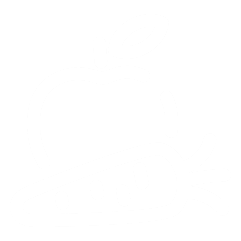 Centrum Medycyny Żywienia Carolina Medical CenterPobranie materiałów żywieniowych ze strony i wypełnienie: kwestionariuszdzienniczek żywieniowy
Komplet uzupełnionych materiałów odsyłamy na adres mailowy daria.topolewska@luxmed.pl,  najpóźniej 24 h przed konsultacją. 
Na podstawie materiałów dietetyk określi Twój obecny sposób odżywiania, nawyki i zwyczaje żywieniowe.  Podczas konsultacji otrzymasz wstępne wskazówki  i zalecenia żywieniowe oraz zostanie ustalony cel i zakres współpracy.Przyniesienie aktualnych wyników badań podstawowych (maksymalnie z ostatniego roku). Warto wykonać badania przed wizytą u dietetyka ze względu na większą skuteczność diety i indywidualizację zaleceń.morfologia krwi,badanie ogólne moczu,lipidogram (cholesterol całkowity, HDL, LDL, trójglicerydy),OB,CRP,witamina D3 25OH,glukoza na czczo / Insulina na czczo,krzywa cukrowa i insulinowa (1,2 h po obciążeniu 75 g glukozy),TSH, FT3, FT4,kwas moczowy.W przypadku braku wyników powyższych badań istnieje możliwość ustalenia potrzebnych badań podczas wizyty.Podczas pierwszej konsultacji dietetycznej wykonamy analizę składu ciała metodą BIA. Do analizy składu ciała warto odpowiednio się przygotować:Zgłosić się na badanie na czczo (w godzinach rannych) lub 2-3 godziny od ostatniego posiłku, pacjent może spożywać wodę. 24 godziny przed badaniem nie spożywać napojów na bazie kofeiny czy alkoholu.12 godzin przed pomiarem unikać dużego wysiłku fizycznego.U kobiet najlepiej przeprowadzać badanie między 5-20 dniem cyklu miesięcznego.Badanie wykonujemy stojąc bosymi stopami na urządzeniu.Jeżeli masz wszczepiony rozrusznik serca lub inny implant medyczny lub jesteś w ciąży poinformuj dietetyka, gdyż osoby takie nie powinny wykonywać badania składu ciała. 